DocuSign Envelope ID: BEA27DB6-2D73-45F4-BE62-133CECD891E2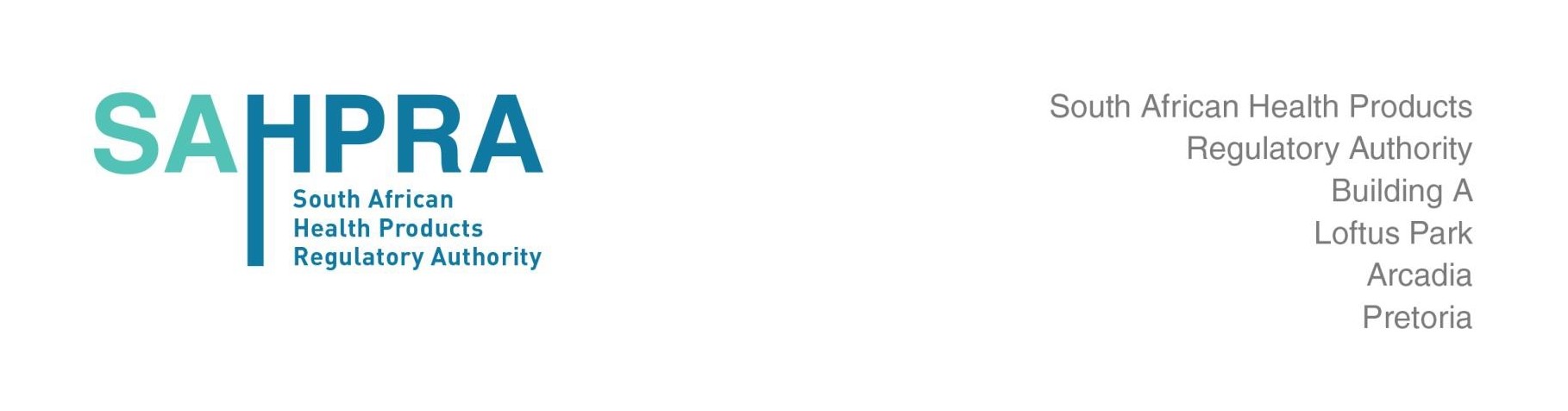 ADDITIONAL STRENGTH BIOWAIVER APPLICATION FORM1DisclaimerThis document is adopted from the WHO and reflects the views of SAHPRA. It should not be construed to represent the official views of any other given regulatory authority as well as those participating in the WHO- PQ.1 Report format adapted from WHO Application form: Application for biowaiver: additional strength https://extranet.who.int/prequal/content/bioequivalence-0This application form is designed to facilitate information exchange between the applicant and SAHPRA if a biowaiver is requested for additional strength(s) of the submitted product(s). This form is not to be used, if the applicant seeks to waive bioequivalence studies, based on the Biopharmaceutics Classification System (BCS), in which situation a separate SAHPRA’s Biopharmaceutics Classification System (BCS) Based Biowaiver Application Form should be used.For further guidance, please consult:SAHPRA GuidelinesEmploying the dissolution conditions described in the guidelines referenced above, in vitro dissolution data comparing the different strengths of the submitted product, one of which is the reference strength, must be provided.The format of the dissolution study report(s) provided in support of this waiver request should be consistent with the format employed as a part of a BCS-based biowaiver application.Final assessment of the proportionality of the proposed formulations and the acceptability of the comparative dissolution data will be made during evaluation of the Quality part of the dossier.General instructions:Please review all the instructions thoroughly and carefully prior to completing the current Application Form.Provide as much detailed, accurate and final information as possible.Please include a cross-reference to the exact location of the documentation in the CTD. For example, in section 2.4 indicate in which section of the CTD the Certificate of Analysis can be found.Please include the application form in both MS Word and signed pdf format in the working documents folder.Before submitting the completed application form, kindly check that you have provided all requested information and enclosed cross-references to the exact location of all requested documents.Should you have any questions regarding this procedure, please contact SAHPRA via e-mail, enquiries@sahpra.org.za.TEST PRODUCTTabulation of the composition of formulation proposed for marketingPlease state the location of the master formulae in the quality part of the submission.For solid oral dosage forms the table should contain only the ingredients in tablet core or contents of a capsule. A copy of the table should be filled in for the film coating or hard capsule, if any.Biowaiver batches should be at least of pilot scale (10 % of production scale or 100 000 capsules or tablets, whichever is greater) and manufacturing method should be the same as for production scale.Potency (measured content) of test product as a percentage of label claim as per validated assay methodThis information should be cross-referenced to the location of the Certificate of Analysis in the submission.PharmacokineticsState whether the drug displays linear or non-linear pharmacokineticsProvide literature-based support for your response and append all references cited in the response and state the location of these references in the dossier.State concentrations at which non-linearity occurs and any known explanations. Particular attention should be paid to absorption and first-pass metabolismREFERENCE STRENGTHReference strengthIn this context, the reference strength is the strength of the FPP that was compared to the SAHPRA Comparator product in an in vivo bioequivalence study.Tabulation of batch information for the reference strengthThe biobatch of the reference strength (batch employed in the in vivo bioequivalence study) should be employed in the comparative dissolution studies.Batch confirmationIf the batch of reference strength employed in the comparative dissolution studies was not the biobatch of the reference strength (batch employed in the in vivo bioequivalence study), the following information should be provided:Batch number of biobatchJustification for use of a batch other than the biobatchComparative dissolution data for batch employed vs. (historical data for) biobatchIndicate the exact location of the executed batch manufacturing records (BMRs) for batch employed in dissolution studies in the submissionPotency (measured content) of reference product as a percentage of label claim as per validated assay methodThis information should be cross-referenced to the location of the Certificate of Analysis in the submission.COMPARISON OF TEST AND REFERENCE STRENGTHSTabulation of batch information for the test and reference strengthsFor solid oral dosage forms the table should contain only the ingredients in tablet core or contents of a capsule. A copy of the table should be filled in for the film coating or hard capsule, if any.*each ingredient expressed as a percentage of the total coreConfirmation of proportionalityThe applicant should confirm that the test and reference strength formulations are directly proportional. Any deviations from direct proportionality should be identified and justified in detail.COMPARATIVE IN VITRO DISSOLUTION:STUDIES COMPARING DIFFERENT STRENGTHS OF THE TEST PRODUCTComparative dissolution data will be reviewed during the assessment of the Quality part of the dossier.As per the quality and dissolution guidelines (SAHPRA Quality and Bioequivalence Guideline and Dissolution Guideline), comparative dissolution studies should be conducted in pH 1,2, 4,5, and 6,8 media. If the proposed dissolution medium for release of the products differs from these media, comparative dissolution data in the proposed release medium should also be provided.Summary information regarding the comparative dissolution studies should be included below to provide a complete summary of the data supporting the biowaiver request.State the exact location of the following documents:the dissolution study protocol or SOP in the submissionthe dissolution study report(s) in the submissionthe analytical method validation report in the submissionSummary of the dissolution conditions and method described in the study report(s)Summary provided below should include the composition, temperature, volume, and method of de-aeration of the dissolution media, the type of apparatus employed, the agitation speed(s) employed, the number of units employed, the method of sample collection including sampling times, sample handling, and sample storage. Deviations from the sampling protocol should also be reported.Dissolution study datesPlease indicate dates when the dissolution study was conductedDissolution media: Composition, temperature, volume, and method of de-aerationType of apparatus and agitation speed(s) employedNumber of units employedSample collection: method of collection, sampling times, timing and method of filtration, sample handling, and storageDeviations from sampling protocolSummarize the results of the dissolution study(s)Please provide a tabulated summary of individual and mean results with % CV, graphic summary, and any calculations used to determine the similarity of profiles for each set of experimental conditions.Summarize conclusions taken from dissolution study(s)Please provide a summary statement of the studies performed.5	COMPARATIVE IN VITRO DISSOLUTION:STUDIES COMPARING EACH STRENGTH OF THE TEST PRODUCT TO EQUIVALENT STRENGTH OF COMPARATOR PRODUCT; ONLY TO BE SUBMITTED IN CASE IN VITRO DISSOLUTION DATA BETWEEN DIFFERENT STRENGTHS OF TEST PRODUCT (see Section 4) ARE NOT SIMILARThis section is applicable in cases where, due to low solubility of the active pharmaceutical ingredient, similar comparative dissolution between differing strengths is difficult to achieve. The SAHPRA comparator product as per the requirements in the Quality and Bioequivalence guideline [2.02] should be employed.Comparative dissolution data will be reviewed during the assessment of the Quality part of the dossier.As per the Quality and Dissolution guidelines (Quality and Bioequivalence Guideline and Dissolution Guideline), comparative dissolution studies should be conducted in pH 1,2, 4,5, and 6,8 media. If the proposed dissolution medium for release of the products differs from these media, comparative dissolution data in the proposed release medium should also be provided.Summary information regarding the comparative dissolution studies should be included below to provide a complete summary of the data supporting the biowaiver request.Purchase, shipment and storage of the comparator productAs per the documentation requirements for comparator products, please attach relevant copies of documents (e.g. receipts) proving the stated conditionsPotency (measured content) of the comparator product as a percentage of label claim, as measured by the same laboratory under the same conditions as the test product.This information should be cross-referenced to the location of the Certificate of Analysis in the submission.Please state the location of:the dissolution study protocol or SOP in the dossier,the dissolution study report(s) in the dossierthe analytical method validation report in the dossierSummary of the dissolution conditions and method described in the study report(s)Summary provided below should include the composition, temperature, volume, and method of de-aeration of the dissolution media, the type of apparatus employed, the agitation speed(s) employed, the number of units employed, the method of sample collection including sampling times, sample handling, and sample storage. Deviations from the sampling protocol should also be reported.Dissolution media: Composition, temperature, volume, and method of de-aerationType of apparatus and agitation speed(s) employedNumber of units employedSample collection: method of collection, sampling times, method of filtration, sample handling and storageDeviations from sampling protocolSummarize the results of the dissolution study(s)Please provide a tabulated summary of individual and mean results with % CV, graphic summary, and any calculations used to determine the similarity of profiles for each set of experimental conditions.Summarize conclusions taken from dissolution study(s)Please provide a summary statement of the studies performed.Date of submissionApplication numberMaster: Duplicate:Product (proprietary) nameMaster: Duplicate:Active Pharmaceutical Ingredient API(s)Applicant (name and address)FPP Manufacturer(s) used for biowaiver batch(es) (name and address)FPP Manufacturer(s) applied for (name and address)API manufacturer(s) used in biowaiver test product(s) (name and address)API manufacturer(s) applied for (name and address)Pharmaceutical form and strength(s)Batch number and size (test product –lower strength)Date of manufacture (test product – lower strength)Study Protocol/SOP number andStudy Report /Reference numberTest product (bio batch) Batch Number & Expiry dateStudy date/sDissolution testing laboratory (name and address)For SAHPRA use onlyBiowaiver assessment outcomeSigned AttestationSigned AttestationSigned AttestationI, the undersigned, certify that the information provided in this application and the attached documents is correct and trueI, the undersigned, certify that the information provided in this application and the attached documents is correct and trueI, the undersigned, certify that the information provided in this application and the attached documents is correct and trueName of Responsible Pharmacist / Pharmacist Authorised to Communicate with the Health AuthoritySignature:Date:Title, Company:Email Address:Telephone Number:Composition of the batch used for comparative dissolution studiesComposition of the batch used for comparative dissolution studiesComposition of the batch used for comparative dissolution studiesComposition of the batch used for comparative dissolution studiesComposition of the batch used for comparative dissolution studiesBatch number for biowaiver batchBatch size (number of unit doses)Date of manufactureExpiry dateComments, if anyComments, if anyComments, if anyComments, if anyComments, if anyUnit dose compositions and FPP batch compositionUnit dose compositions and FPP batch compositionUnit dose compositions and FPP batch compositionUnit dose compositions and FPP batch compositionUnit dose compositions and FPP batch compositionIngredients (Quality standard)Unit dose (mg)Unit dose (%)Biowaiver batch (kg)Biowaiver batch (%)Batch information for batch used for comparative dissolution studiesBatch information for batch used for comparative dissolution studiesBatch information for batch used for comparative dissolution studiesBatch information for batch used for comparative dissolution studiesBatch information for batch used for comparative dissolution studiesBatch numberBatch size (number of unit doses)Date of manufactureExpiry dateComments, if anyComments, if anyComments, if anyComments, if anyComments, if anyUnit dose compositions and FPP batch compositionUnit dose compositions and FPP batch compositionUnit dose compositions and FPP batch compositionUnit dose compositions and FPP batch compositionUnit dose compositions and FPP batch compositionIngredients (Quality standard)Unit dose (mg)Unit dose (%)Batch (kg)Batch (%)Component and Quality StandardFunctionStrength (label claim)Strength (label claim)Strength (label claim)Strength (label claim)Component and Quality StandardFunctionXX mgXX mgXX mgXX mgComponent and Quality StandardFunctionQuantity per unit% *Quantity per unit%*TOTALDateReason for updateVersion and publicationJuly 2019First publication: WHO Additional Strength Biowaiver Application Form released for implementation and commentVersion 1, July 2019December 2019Deadline for commentDecember 2019April 2020Second publication: Streamlined and aligned to SAHPRA requirements and letterhead. Released for commentVersion 2, April 2020June 2020Comments from ITG working groupVersion 2, April 2020July 2020Amendments of administrative table, general instructions and wording in sections 1.2, 2.3, 2.4, 4 & 5 to comply with SAHPRA’s requirements. Addition of form number. Released for commentsVersion 2, April 2020October 2020Comments from industryVersion 2, April 2020November 2020Third publication:Amendment   of  whole  document:	reformatting  of margins to remove unused space at the start of   eachVersion 3,November 2020page; Change page numbering to page x of y; move update history table to the last page of the document.Amendment	of	administrative	information	of   the product table,Expansion of General Instructions;Clarification of some of the information required in sections 1.3, 2.2, 2.3, 2.4, 2.5, 4.1, 4.3, 5.1, 5.2 & 5.3.Released for implementation